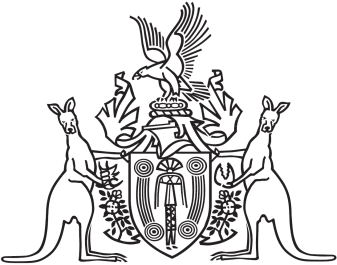 Northern Territory of AustraliaGovernment GazetteISSN-0157-833XNo. S7	14 March 2017Northern Territory of AustraliaInterpretation ActDetermination of Exercise of Power by AdministratorI, John Laurence Hardy, Administrator of the Northern Territory of Australia, acting with the advice of the Executive Council, under section 34(2)(b) of the Interpretation Act, determine the Administrator's power to accept the resignation of a person appointed under an Act to be a power that may be exercised without reference to the Executive Council.Dated 13 March 2017J. L. HardyAdministratorBy His Honour's CommandN. K. FylesAttorney-General and Minister for Justice